Assignment 2- Hercules CodeMy password was: ParkRat00213375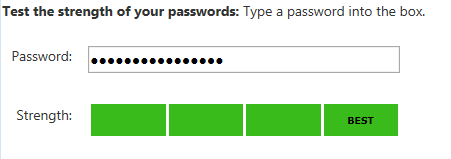 